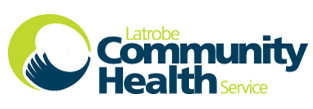 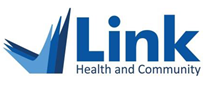 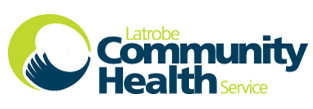 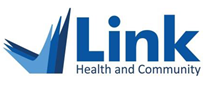 All fields must be completed for form to be processedThe following patient and/or their dependents are now attending the Latrobe Community Health Service GP or Dental clinic.They hereby give permission for you to release their records (as indicated below) to Latrobe Community Health Service.Other family members (if under 16yrs) – A separate form is required for anyone 16yrs or overPlease tick all applicable record types:Please forward records to us in .xml (Best Practice) or PDF format via emailPrevious Clinic Name:Address:State:                              Phone:                                                                                      Fax:Email:Patient Name:DOB:      /   /Phone:Full Name:DOB:      /   //   //   /Full Name:DOB:      /   //   //   /Full Name:DOB:      /   //   //   /General Practice (GP):Dental:	Immunisation historyComplete record		Complete medical/clinical history including correspondence   	Dental imaging only	Accurate health summary with recent correspondence/resultsPatient signature:Date:      /   /Print name: Email to:records@lchs.com.au Mail to:Records ManagementPO Box 960 Morwell Vic 3840 Phone:1800 242 696Ask for Records Management Office